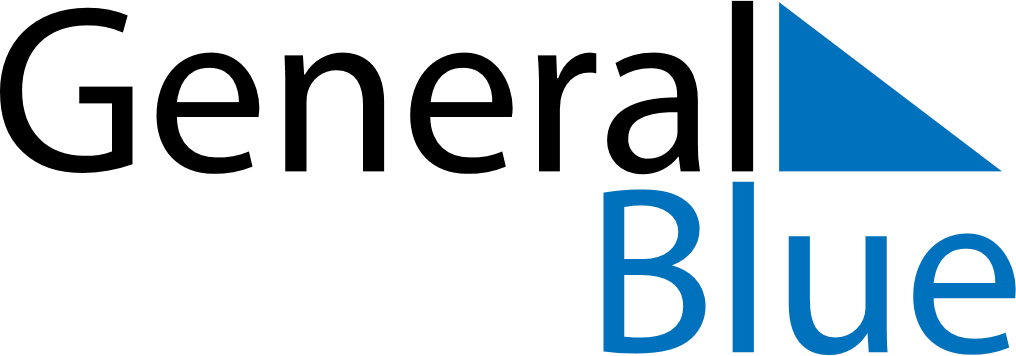 2025 – Q2Cameroon  2025 – Q2Cameroon  2025 – Q2Cameroon  2025 – Q2Cameroon  2025 – Q2Cameroon  AprilAprilAprilAprilAprilAprilAprilSundayMondayTuesdayWednesdayThursdayFridaySaturday123456789101112131415161718192021222324252627282930MayMayMayMayMayMayMaySundayMondayTuesdayWednesdayThursdayFridaySaturday12345678910111213141516171819202122232425262728293031JuneJuneJuneJuneJuneJuneJuneSundayMondayTuesdayWednesdayThursdayFridaySaturday123456789101112131415161718192021222324252627282930Apr 18: Good FridayMay 1: Labour DayMay 20: National DayMay 29: Ascension DayJun 6: Feast of the Sacrifice (Eid al-Adha)